Технологическая карта организации совместной деятельности с детьмиРазработал: воспитатель первой квалификационной категории, Муниципального автономного образовательного учреждения Новоуральского городского округа – детский сад общеразвивающего вида «Росток», обособленного структурного подразделения детский сад № 48 «Радуга» Еценкова Ирина СергеевнаТема: «Осень в гости к нам пришла»Возрастная группа: вторая младшая (3-4 года).Форма НОД: познавательная деятельность.Форма организации: групповая.Материалы и оборудование: осеннее оформление группы, иллюстрации осенней природы, желтые и красные листочки, желтое и красное ведерки, корзинка, игрушки (белочка, орешки, грибы, ягоды, яблоко), большая корзина, нарисованная на бумаге, картинки с изображением орехов, грибов, ягод, плодов, рыбы, жуков, червяков и т.д.мультимедийные средства: экран, проектор, презентация в программе Power Point, аудиозапись с шумом ветра и дождя.Методические приемы: речевой образец, сюрпризные моменты, вопросы к детям, загадки, показ презентации, игровые упражнения, пальчиковая игра, художественное слово, повторное проговаривание, индивидуальная работа.Активизация и обогащение словаря: листопад, ливень, моросящий дождь, дикие животные.Индивидуальная работа: Ксюша, Максим - привлекать к ответам (развитие речевой активности), Соня, Даша – развивать двигательную активность.Предварительная работа: наблюдения на прогулке за изменениями, происходящими в природе осенью, сбор осенней «копилки», рассматривание иллюстраций и картин по осенней тематике, дидактические игры «Что нам осень подарила», «Собери узор», «Цвет и форма», «Мозайка», чтение рассказов об осени, беседы с детьми о жизни животных, изменениях в природе осенью, разучивание стихотворений об осени, считалочек, подвижных игр, раскрашивание листиков под музыкальную композицию А. Вивальди «Осень» и показом слайдов. Подготовка материалов и оборудования, звукового сопровождения.Литература:Гризик Т.И. Познаю мир: Метод. рекомендации для воспитателей, работающих по программе.   «Радуга» – Просвещение –  2003.Гризик Т.И. Познавательное развитие детей 2-7 лет: методическое пособие для воспитателей. «Радуга» – Просвещение –  2013.Николаева С.Н. Методика эколгического воспитания в детском саду. – Мозаика – Синтез:2002.Николаева С.Н. Юный эколог. - Мозаика –Синтез: 2004.http://www.maam.ru/detskijsad/konspekt-integrirovanoi-nod-vo-vtoroi-mladshei-grupe-na-temu-osen-v-gosti-k-nam-prishla.htmlhttp://lib.exdat.com/docs/1300/index-7113.htmlhttp://kladraz.ru/metodika/konspekt-nod-vo-2-mladshei-grupe-po-teme-osen.htmlСлайд 1                                                         Слайд 2                                                     Слайд 3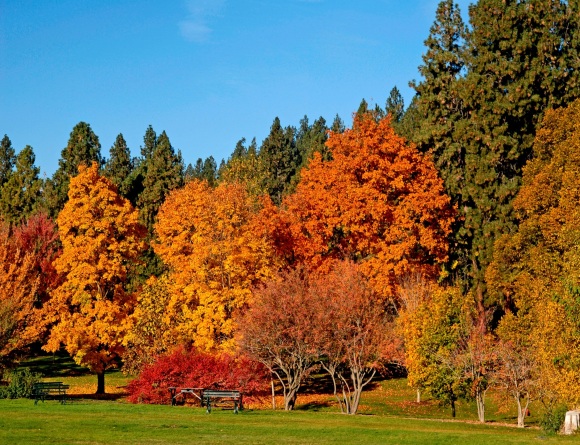 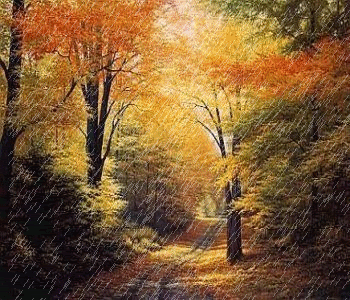 Слайд 4                                                         Слайд 5Задачи образовательной программыЗадачи с учетом индивидуальных особенностей воспитанников группыспособствовать формированию целостной картины мира, расширению кругозора детей;содействовать в проявлении любопытства и активности;развивать интерес к познавательной деятельности;развивать самостоятельность решения;развивать воображение;развивать мелкую моторику кистей рук;способствовать проявлению доброжелательных взаимоотношение между сверстниками;воспитывать интерес и любовь к природе родного края.актуализировать имеющие представления детей о характерных признаках осени;развивать у детей слуховое внимание, способность выполнять действия, соотнося со словами;активизировать детей в процессе познавательной деятельности;закреплять умение разгадывать загадки о диких животных, ориентируясь на характерные признаки внешнего вида или поведения;продолжать учить детей дифференцировать цвета;вызывать положительный отклик на результаты деятельности.Этапы деятельностиСодержание деятельностиДействия, деятельность педагогаДействия, деятельность детейПланируемый результатОрганизационный этап. Мотивация к деятельностиВ группе оформлена выставка иллюстраций осенней природы. На экране изображение осени. (Слайд 1)Дети проходят в группу, напевая первый куплет песни «Мы едем-едем-едем!». - Посмотрите, пока мы «катались на поезде», в нашей группе все изменилось. Что здесь?- Может быть, это лес?Показывает на экран (включена компьютерная презентация).- Что это? - Какое здесь время года?- А как вы догадались, что это осень? (на деревьях желтые листочки). (Привлекать к ответу детей Ксюшу и Максима).- Действительно, листочки пожелтели, наступила осень. - Ребята, посмотрите, сколько листьев нападало (на полу лежат желтые и красные листья).Листики – листочкиПадают, кружатсяИ на землю тихоКак ковёр ложатся.Когда листья падают – это листопад. Поиграем с этим словом? (игра: на одну ладошку дети проговаривают слово «листья», а на другую – «падают», хлопают в ладоши одновременно произнося слово «листопад»)-А какого цвета у нас листья? (красные, желтые)- Хотите с листочками поиграть?- Тогда красные листочки ставьте в красное ведерко, а желтые – в желтое.Игровое упражнение «Собери букет из осенних листьев»- Какие вы умные, все листья собрали, а по цвету правильно разобрали?Заходит с детьми в группу.Обращает внимание на презентацию.Задает вопросы, стимулирующие процесс мышления.Использует художественное слово.Наблюдает за детьми во время игрового упражнения.Объясняет значение слова «листопад».Привлекает к ответу детей Ксюшу и Максима.Поощряет детей к дальнейшей деятельности.Побуждает к самоконтролю, оценке деятельности.Проходят в группу.Напевают песню «Мы едем-едем-едем!»Обращают внимание на презентацию.Слушают.Выражают собственные суждения.Слушают стихотворение про листочки.Играют со словом «листопад».Выполняют игровое упражнение «Собери букет из осенних листьев».Сортируют по цвету.Анализируют результат деятельности.Дети проявляют интерес к познавательной деятельности, эмоционально включаются  в деятельность.Имеют представления о времени года – осень.Проявляют активность в игровом упражнении.Актуализация имеющих представлений Воспитатель: - Посмотрите, пока мы собирали листья, картина изменилась. (Слайд 2) (В презентации вставлены звуковые эффекты – шум ветра и дождя.).- Что это?Игровое упражнение «Ветер дует»Дети с воспитателем повторяют четверостишие, сопровождая слова действиями:«Ветер дует нам в лицо!» (дети обмахивают лицо двумя руками)«Закачалось деревце!» (дети поднимают руки вверх и раскачиваются из стороны в сторону)«Ветерочек, тише, тише» (дети опускают руки и приседают)«Деревце все выше, выше!» (дети выпрямляются, поднимая руки вверх).- С ветерком мы поиграли, а с дождиком хотите?- Когда наступает осень, идет дождь. Он бывает сильным, проливным, громким, называется ливень или маленьким, тихим, моросящим. Поиграем в дождик? Предлагаю присесть на стулья. Я буду называть, какой идет дождь, а вы будите топать ногами: если сильный - ливень, топаем громко и быстро, если тихий, то потихоньку. (Обратить отдельное внимание на Соню и Дашу - похвалить).Игровое упражнение «Дождь»-Ребята, что остается на дорожках после дождя? (лужи) -Посчитаем лужи, поиграем с пальчиками? Пальчиковая гимнастика «Осенняя считалочка»Утром дождик капал с неба, (указательным пальцем стучать по ладошке) Успокоился к обеду. Дети вышли погулять, (указательный и средний пальцы «ходят») Стали лужицы считать: (загибают пальцы одной руки) 1, 2, 3, 4, 5.-Молодцы ребята, вот и дождик закончился. Обращает внимание на презентацию.Задает вопросы, поощряет детей к высказыванию.Проявляет уважение к детским высказываниям.Показывает игровое упражнение «Ветер дует».Предлагает поиграть, эмоционально вовлекает в действие.Объясняет значение слов «ливень» и «моросящий дождь».Поощряет детей.Обращают внимание на презентацию.Слушают шум ветра и дождя.Выражают собственные мысли.Выполняют по инструкции взрослого.Слушают объяснения воспитателя.Активно играют.Выполняют пальчиковую гимнастику.Учат счет до 5.Участвуют  в ситуациях речевого общения.Осуществляют поисковые действия в решении вопросов.Заинтересованно участвуют в познавательной деятельности.Имеют начальные представления о природных явлениях.Проявляют активность в игровых упражнениях.Активизация детей в процессе познавательной деятельности- И картина наша снова поменялась.- Выглянуло солнышко, и начали выбегать на полянку звери (сначала слайд без зверей, а затем они постепенно начинают появляться)Воспитатель: - Ребята, как вы думаете, какие животные живут в этом лесу? (Медведь, лиса, волк, заяц, ежик) (Слайд 3)- Конечно, в этом лесу живут зайцы, медведи, лисы, волки, ежи, белки и другие звери. Это – дикие животные.- Какие это животные? (дикие животные)- К нам спешит один из обитателей леса. А кто это, вы узнаете, если отгадаете загадку: (Слайд 4)В дупле живетДа орешки грызет. (Белочка).- Вы правы, это - белочка (воспитатель показывает детям игрушку белочку с корзинкой, в которой лежат орешки, грибы, ягоды, яблоко). - Ребята, посмотрите, что у нее в корзинке? - Как вы думаете, зачем ей это? (ответы детей)- Вы правы, белка на зиму готовит себе много припасов.- Поможем белочке запастись припасами на зиму?- Наклеим на большую корзину картинки с изображением тех припасов, которыми питается белка.Коллективная аппликация «Запасы для белочки»В процессе аппликации воспитатель уточняет у каждого ребенка, какой продукт он выбрал для Белочки, почему. Преднамеренно совершает ошибку, обращая на это внимание детей (например, приклеивает изображение жука). Дети объясняют воспитателю, почему он ошибся (можно повторить 2-3 раза).Обращает внимание не презентацию.Задает вопросы, стимулирующие процесс мышления.Объясняет значение слова «дикие животные».Задает загадку.Стимулирует интерес.Вовлекает в совместную деятельность.Способствует тому, чтобы дети самостоятельно разрешали возникающие проблемы.Предоставляет возможность задавать вопросы.Обращают внимание на презентацию.Самостоятельно решают поставленную задачу.Закрепляют слово «дикие животные».Отгадывают загадку.Обращают внимание на игрушку белочку.Размышляют, зачем белочке припасы, находят решения.Выполняют коллективную аппликацию.Наблюдают за действием других детей.Выражают собственные суждения.Участвуют в ситуациях речевого общения.Осуществляют поисковые действия в решении вопросов.Заинтересованно участвуют в познавательной деятельности.Имеют начальные представления о диких животных.Овладевают средствами аппликации: пользование клеем, расположение картинок по всему листу бумаги.Подведение итогов деятельности.Воспитатель: - Посмотрите, сколько мы запасов собрали для белочки! Как она рада! Теперь ей хватит запасов на всю зиму. Она даже сможет поделиться со своими друзьями – дикими животными, ведь они все осенью готовятся к зиме.– Ребята, что вы сегодня нового узнали про осень? (ответы детей)-А теперь давайте попрощаемся с белочкой, ей пора возвращаться в лес. А нам пора возвращаться в детский сад! (Слайд 5)Дети прощаются.-А чтобы было веселее возвращаться, споем песенку «Мы едем, едем, едем».Выражает искреннее восхищение.Закрепляет понятие «дикие животные».Закрепляет представления об осени.Комментирует высказывания.Уходит с детьми из группы.Рассматривают выполненную коллективную аппликацию.Радуются успеху, выражают различные эмоции посредством действий, слов, мимики.Рассказывают, что нового узнали про осень.Прощаются с белочкой.Уходят из группы.Напевают песню «Мы едем-едем-едем».Участвуют в ситуациях речевого общения.Осуществляют поисковые действия в решении вопросов.Имеют начальные представления о времени года - осень.